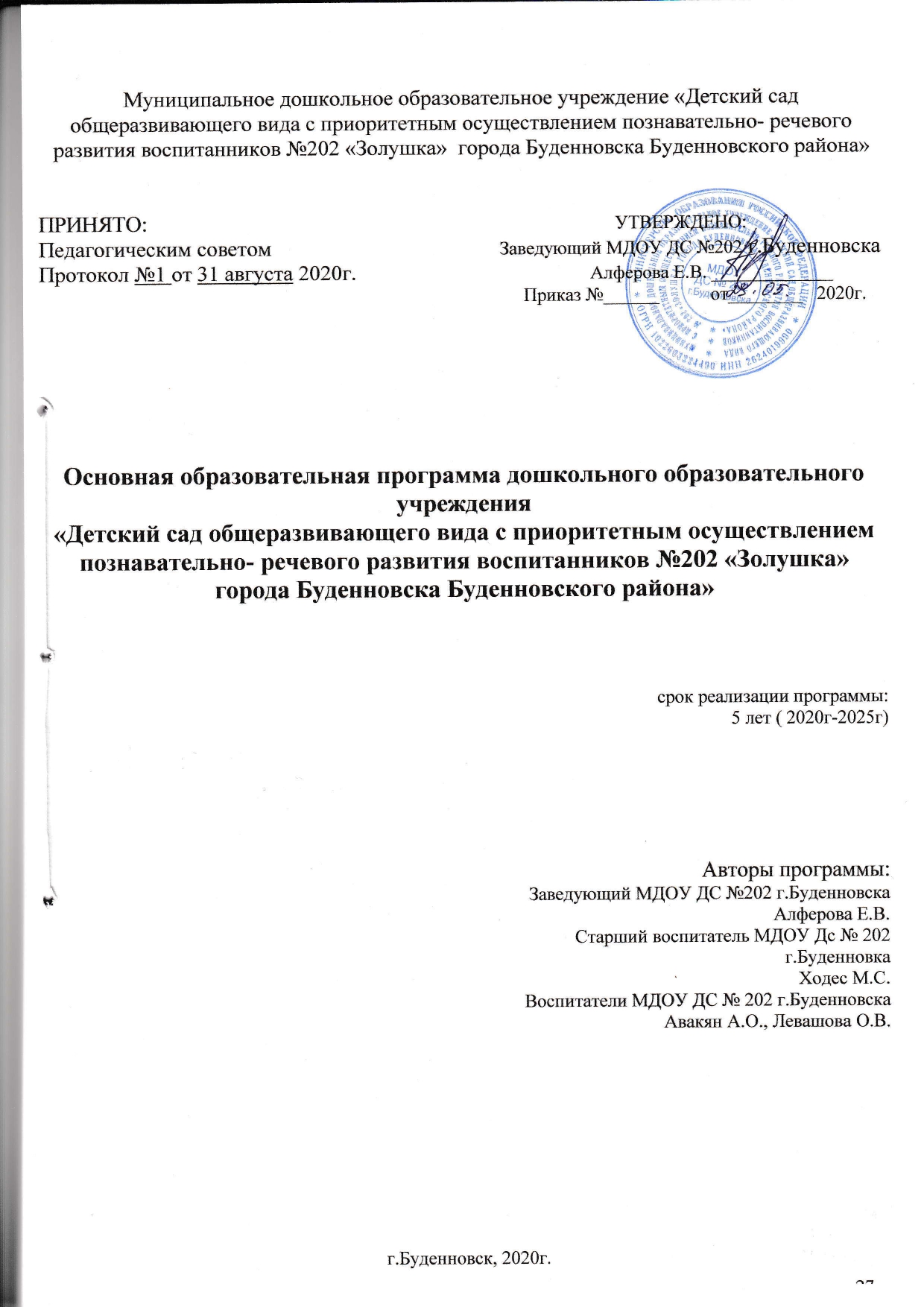 - речевое развитие- физическое развитие - художественно-эстетическое развитиеРеализация Плана предполагает обязательный учёт принципа интеграции и личностно-ориентированного подхода образовательных областей в соответствии с возрастными возможностями и особенностями воспитанников, спецификой и возможностями  образовательных областей.  В структуре Плана выделяется инвариантная (обязательная) и вариативная (модульная) часть. Инвариантная часть обеспечивает достижение воспитанниками готовности к школе, а именно необходимый и достаточный уровень развития ребенка для успешного освоения им основных общеобразовательных программ начального общего образования. Инвариантная часть реализуется через обязательную специально организованную деятельность с учетом  примерной образовательной программы дошкольного образования «Детство» / Т.И. Бабаева, А.Г. Гогоберидзе, О.В. Солнцева и др., а также с учетом  парциальных программ и составляет не менее 60 процентов от общего нормативного времени.Вариативная часть отражает специфику образовательного учреждения, реализуется  через индивидуальную и кружковую  деятельность и составляет до 40% от общего нормативного времени, отводимого на освоение основных образовательных программ дошкольного образования. Приоритетным направлением в МДОУ является «Познавательно-речевое развитие». Задача познавательно-речевого развития дошкольников заключается в постоянном развитии интеллектуального начала, познания окружающего мира, развития любознательности и речевой активности в разных видах деятельности детей, в повседневной жизни. МДОУ вправе самостоятельно выбирать программы и средства для реализации вариативной части:Познавательное развитие:Программа «Добро пожаловать в экологию» Воронкевич О.А.Программа «Математика – это интересно» Михайлова З.А.Социально-коммуникативное развитие:Программа «Основы безопасности жизнедеятельности детей Р. Б. Стеркина, О. Л. Князева, Н. Н. АвдеевПрограмма дошкольного образования Ставропольского края  под редакцией Р.М.Литвиновой, Т.В. Чусовитиной, Т.А. Ильиной, Л.А. Поповой,О.Н. Корнюшиной, является ориентиром для работы по региональному компоненту МДОУ, в основу которого положена идея как личностно- ориентированного, так и деятельностного подходов в воспитании, обучении и развитии детей дошкольного возраста, а также включает в себя знакомство дошкольников с историей, культурой, природным окружением родного края, района, села.«Приобщение детей к истокам русской народной культуры» Маханева М.Д.Речевое развитие:Программа "Развитие речи у детей дошкольного возраста" (О.С. Ушакова)Художественно-эстетическое развитиеПрограмма «Конструирование и ручной труд в детском саду» Л. В. Куцакова. 	Объём учебной нагрузки в течение недели определён в соответствии с санитарно-эпидемиологическими требованиями к устройству, содержанию и организации режима работы дошкольных образовательных учреждений (СанПиН 2.4.1.30499-13), а также инструктивно-методическим письмом Министерства образования Российской Федерации от 14.03.2000г. № 65/23-16.	Особенностью специально организованной образовательной деятельности по программе «Детство» является  ситуативный подход, где выступает  образовательная  ситуация, которая протекает в конкретный временной период образовательной деятельности. Особенностью образовательной ситуации является появление образовательного результата (продукта) в ходе специально организованного взаимодействия воспитателя и ребенка. Такие продукты могут быть как материальными (рассказ, рисунок, поделка, коллаж, экспонат для выставки), так и нематериальными (новое знание, образ, идея, отношение, переживание). Преимущественно образовательные ситуации носят  комплексный характер  и включают задачи, реализуемые в разных видах деятельности на одном тематическом содержании. Образовательные ситуации используются в процессе совместной организованной образовательной деятельности. Воспитатель создает разнообразные образовательные ситуации, побуждающие детей применять свои знания и умения, активно искать новые пути решения возникшей в ситуации задачи, проявлять эмоциональную отзывчивость и творчество. Организованные воспитателем образовательные ситуации, ставят детей перед необходимостью понять, принять и разрешить поставленную задачу. Активно используются игровые приемы, разнообразные виды наглядности, в том числе схемы, предметные и условно-графические модели. Назначение образовательных ситуаций состоит в систематизации, углублении, обобщении личного опыта детей: в освоении новых, более эффективных способов познания и деятельности; в осознании связей и зависимостей, которые скрыты от детей в повседневной жизни и требуют для их освоения специальных условий. Успешное и активное участие в образовательных ситуациях подготавливает детей к будущему школьному обучению. Этому способствуют современные  способы организации образовательного процесса с использованием детских проектов, игр-путешествий, коллекционирования, экспериментирования, создания спектаклей-коллажей и многое другое. Специально организованная образовательная деятельность  основана на организации педагогом видов деятельности, заданных ФГОС  дошкольного образования.	Самостоятельная деятельность детей 3-7 лет (игры, подготовка к НОД, личная гигиена) не менее 3-4 часов 4) п. 11.9 Продолжительность НОД:  для детей от 1,5 до 3 лет не должна превышать 10 мин (НОД можно проводить в 1-ю и 2-ю пол. дня); для детей от 3-4 лет не более 15 мин. (вся НОД проводится только в 1-ю пол. дня; Макс. допустимый объем  образ.  нагрузки в 1-ю пол. дня – 30 мин); для детей от 4 до 5 лет – не более 20 мин (вся НОД проводится только в 1-ю пол. дня; Макс. допустимый объем  образ.  нагрузки в 1-ю пол. дня –40 мин); для детей 5-6 лет – не более 25 мин. (НОД можно проводить в 1-ю и 2-ю пол. дня; В 1-ю пол. дня мак. объем образ. нагрузки – 45 мин); для детей 6-7 лет – не более 30 мин. (НОД можно проводить в 1-ю и 2-ю пол. дня; В 1-ю пол. дня мак. объем образ. нагрузки – 1,5 часа).При организации режима пребывания детей более 5 часов организуется прием пищи с интервалом 3 – 4 часа и дневной сон; при организации режима Общая продолжительность суточного сна для детей дошкольного возраста 12 – 12,5 часа, из которых 2 – 2,5 часа отводится на дневной сон. Для детей от 1 года до 1,5 года дневной сон организуется дважды в первую и вторую половину дня общей продолжительностью до 3,5 часов. Для детей от 1,5 до 3 лет дневной сон организуется однократно продолжительностью не менее 3 часов.На самостоятельную деятельность детей 3 – 7 лет (игры, подготовка к образовательной деятельности, личная гигиена) в режиме дня отводится не менее 3 – 4 часов.Максимальная продолжительность непрерывной непосредственно образовательной деятельности для детей раннего возраста от 2 до 3 лет составляет 10 мин. Образовательная деятельность осуществляется в первую и во вторую половину дня (по 8 – 10 минут). Возможно осуществление образовательной деятельности на игровой площадке во время прогулки.Максимальная продолжительность непрерывной непосредственно образовательной деятельности для детей от 3 до 4-х лет составляет 15 минут, для детей от 4-х до 5-ти лет – 20 минут, для детей от 5 до 6-ти лет – 25 минут, для детей от 6-ти до 7-ми лет – 30 минут.Максимально допустимый объем образовательной нагрузки в первой половине дня в младшей и средней группах составляет 30 и 40 минут соответственно, а в старшей и подготовительной – 45 минут и 1,5 часа соответственно. В середине времени, отведенного на непрерывную образовательную деятельность, проводят физкультурные минутки. Перерывы между периодами непрерывной образовательной деятельности – не менее 10 минут.Образовательная деятельность с детьми старшего дошкольного возраста может осуществляться во второй половине дня после дневного сна. Ее продолжительность составляет не более 25 – 30 минут в день. В середине непосредственно образовательной деятельности статического характера проводятся физкультурные минутки.Образовательная деятельность, требующая повышенной познавательной активности и умственного напряжения детей, организуется в первой половине дня. Для профилактики утомления детей проводятся физкультурные, музыкальные занятия, ритмика и т.п.Для детей ясельного возраста от 1,5 до 3 лет планируют не более 10 занятий в неделю (развитие речи, дидактические игры, развитие движений, музыкальные и др.) продолжительностью не более 8 - 10 мин. Допускается проводить одно занятие в первую и одно занятие во вторую половину дня. В теплое время года максимальное число занятий проводят на участке во время прогулки. Нецелесообразно одновременно проводить занятия с группой более 5 - 6 детей. Максимально допустимый объем недельной образовательной нагрузки, включая занятия по дополнительному образованию, для детей дошкольного возраста составляет: в младшей группе (дети четвертого года жизни) - 11 занятий, в средней группе (дети пятого года жизни) - 12, в старшей группе (дети шестого года жизни) - 15, в подготовительной (дети седьмого-восьмого года жизни) - 17 занятийФормами двигательной деятельности детей в Учреждении являются утренняя гимнастика, занятия физической культурой в помещении и на воздухе, физкультурные минутки, подвижные игры, спортивные упражнения, ритмическая гимнастика, и другие.В объеме двигательной активности воспитанников 5 – 7 лет предусматривается в организованных формах оздоровительно-воспитательная деятельность 6 – 8 часов в неделю с учетом психофизиологических особенностей детей, времени года и режима работы Учреждения. Физическое развитие детей первого года жизни организуют в форме индивидуальных занятий, включающих комплексы массажа и гимнастики по назначению врача.Длительность занятия с каждым ребенком составляет 6 – 10 минут. Начиная с 9 месяцев, помимо комплексов гимнастики и массажа, с детьми проводятся разнообразные подвижные игры в индивидуальном порядке. Возможно объединение детей в небольшие группы (по 2 – 3 ребенка).С детьми второго и третьего года жизни занятия по физическому развитию основной образовательной программы осуществляют по подгруппам 2 – 3 раза в неделю. Длительность занятий по физическому развитию для детей от 1 года до 1 года 6 месяцев составляет 6 – 8 минут, от 1 года 7 месяцев до 2 лет – 8 – 10 минут, от 2 лет 1 месяца до 3 лет – 10-15 минут.Занятия по физическому развитию основной образовательной программы для детей в возрасте от 3 до 7 лет организуются не менее 3 раз в неделю. Длительность занятий по физическому развитию зависит от возраста детей и составляет:в младшей группе – 15 мин.,в средней группе – 20 мин.,в старшей группе – 25 мин.,в подготовительной группе – 30 мин. Один раз в неделю для детей 5 – 7 лет круглогодично организуются занятия по физическому развитию детей на открытом воздухе (при отсутствии у детей медицинских противопоказаний и наличии у детей спортивной одежды, соответствующей погодным условиям). Для достижения достаточного объема двигательной активности детей используются все организованные формы занятий физическими упражнениями с широким включением подвижных игр, спортивных упражнений.При проведении занятий детей с использованием компьютерной техники организация и режим занятий должны соответствовать требованиям к персональным электронно-вычислительным машинам и организации работы.Конкретный режим посещения ребенком МДОУ устанавливается договором об образовании, заключаемым между МДОУ и родителями (законными представителями) ребёнка. Во второй половине дня организуются разнообразные  культурные практики ( совместная игра, ситуации общения и накопления положительного социально-эмоционального опыта, творческая мастерская, музыкально-театральная и литературная гостиная,  сенсорный и интеллектуальный тренинг, детский досуг, коллективная и индивидуальная  трудовая  деятельность),  ориентированные на проявление детьми самостоятельности и творчества в разных видах деятельности. В культурных практиках воспитателем создается атмосфера свободы выбора, творческого обмена и самовыражения, сотрудничества взрослого и детей. Домашние задания воспитанникам не задаются.	Учебный год длится с 01 сентября по 31 мая.	В середине учебного года (январь - февраль) для воспитанников дошкольных групп организуют недельные каникулы, во время которых проводят занятия только эстетически-оздоровительного цикла (музыкальные, спортивные, изобразительного искусства).	В период с 01 июня по 31 августа организуются летние каникулы. В этот период занятия не проводятся, а проводятся мероприятия эстетически-оздоровительного цикла, спортивные и подвижные игры, праздники, экскурсии, походы, развлечения, посещение музеев и др. Увеличивается продолжительность прогулок.	МДОУ в обязательном порядке знакомит родителей (законных представителей) воспитанников с содержанием реализуемой основной образовательной программой дошкольного образования.Учебный план МДОУ№202 «Золушка»на 2020-2021 учебный годПримерная сетка совместной образовательной деятельности и культурных практиквоспитателя и детей  в режимных моментах на 2020-2021 уч.год.Примерная сетка самостоятельной деятельности детей в режимных моментах на 2020-2021 уч.годПримерная основная образовательная программа дошкольного образования «Детство» под редакцией Т.И. Бабаевой, А.Г. Гогоберидзе, О.В. СолнцевойПримерная основная образовательная программа дошкольного образования «Детство» под редакцией Т.И. Бабаевой, А.Г. Гогоберидзе, О.В. СолнцевойПримерная основная образовательная программа дошкольного образования «Детство» под редакцией Т.И. Бабаевой, А.Г. Гогоберидзе, О.В. СолнцевойПримерная основная образовательная программа дошкольного образования «Детство» под редакцией Т.И. Бабаевой, А.Г. Гогоберидзе, О.В. СолнцевойПримерная основная образовательная программа дошкольного образования «Детство» под редакцией Т.И. Бабаевой, А.Г. Гогоберидзе, О.В. СолнцевойПримерная основная образовательная программа дошкольного образования «Детство» под редакцией Т.И. Бабаевой, А.Г. Гогоберидзе, О.В. СолнцевойПримерная основная образовательная программа дошкольного образования «Детство» под редакцией Т.И. Бабаевой, А.Г. Гогоберидзе, О.В. СолнцевойПримерная основная образовательная программа дошкольного образования «Детство» под редакцией Т.И. Бабаевой, А.Г. Гогоберидзе, О.В. СолнцевойПримерная основная образовательная программа дошкольного образования «Детство» под редакцией Т.И. Бабаевой, А.Г. Гогоберидзе, О.В. СолнцевойПримерная основная образовательная программа дошкольного образования «Детство» под редакцией Т.И. Бабаевой, А.Г. Гогоберидзе, О.В. СолнцевойИнвариантная (базовая часть)Основные направления развития детей Виды организованной образовательной деятельностив соответствии с особенностями реализуемой программыВиды организованной образовательной деятельностив соответствии с особенностями реализуемой программыОбразовательные ситуации в соответствии с особенностями реализуемой программыВозрастные группыВозрастные группыВозрастные группыВозрастные группыВозрастные группыВозрастные группыИнвариантная (базовая часть)Основные направления развития детей Виды организованной образовательной деятельностив соответствии с особенностями реализуемой программыВиды организованной образовательной деятельностив соответствии с особенностями реализуемой программыОбразовательные ситуации в соответствии с особенностями реализуемой программыОбъем организованной совместной деятельности (учебно-игровых занятий) в неделюОбъем организованной совместной деятельности (учебно-игровых занятий) в неделюОбъем организованной совместной деятельности (учебно-игровых занятий) в неделюОбъем организованной совместной деятельности (учебно-игровых занятий) в неделюОбъем организованной совместной деятельности (учебно-игровых занятий) в неделюОбъем организованной совместной деятельности (учебно-игровых занятий) в неделюИнвариантная (базовая часть)Основные направления развития детей Виды организованной образовательной деятельностив соответствии с особенностями реализуемой программыВиды организованной образовательной деятельностив соответствии с особенностями реализуемой программыОбразовательные ситуации в соответствии с особенностями реализуемой программы1 младшая2  младшаяСредняя группа Старшая группаПодготовительная группаПодготовительная группаПознавательное развитиеПознавательно-исследовательская деятельностьПознавательно-исследовательская деятельностьМатематическое и сенсорное развитие111111Познавательное развитиеПознавательно-исследовательская деятельностьПознавательно-исследовательская деятельностьИсследование объектов живой и неживой природы, экспериментирование 0,250,250,50,511Речевое развитиеКоммуникативная деятельностьКоммуникативная деятельностьРазвитие речи111,5222Речевое развитиеКоммуникативная деятельностьКоммуникативная деятельностьПодготовка к обучению грамоте---0,511Речевое развитиеЧтение художественной литературыЧтение художественной литературыЧтение художественной литературы0,50,50,50,50,50,5Социально-коммуникативное развитиеСоциально-коммуникативная деятельностьСоциально-коммуникативная деятельностьПознание предметного и социального мира; освоение безопасного поведения0,250,250,50,50,50,5Художественно-эстетическое направлениеИзобразительная деятельность и конструированиеИзобразительная деятельность и конструированиеРисование, лепка, аппликация1,51,51,52,52,52,5Художественно-эстетическое направлениеИзобразительная деятельность и конструированиеИзобразительная деятельность и конструированиеКонструирование 0,50,50,50,50,50,5Художественно-эстетическое направлениеМузыкальная деятельностьМузыкальная деятельностьМузыкальная деятельность 222222Физическое развитие, здоровьеДвигательная деятельностьДвигательная деятельностьФизическая культура212121212121Итого занятий (кол-во в неделю)Итого занятий (кол-во в неделю)Итого занятий (кол-во в неделю)Итого занятий (кол-во в неделю)101011131515Недельная нагрузка (мин)Недельная нагрузка (мин)Недельная нагрузка (мин)Недельная нагрузка (мин)100150220325460460Вариативная частьВариативная частьПрограмма дошкольного образования Ставропольского края  под редакцией Р.М.Литвиновой, Т.В. ЧусовитинойПрограмма дошкольного образования Ставропольского края  под редакцией Р.М.Литвиновой, Т.В. ЧусовитинойПрограмма дошкольного образования Ставропольского края  под редакцией Р.М.Литвиновой, Т.В. ЧусовитинойПрограмма дошкольного образования Ставропольского края  под редакцией Р.М.Литвиновой, Т.В. ЧусовитинойПрограмма дошкольного образования Ставропольского края  под редакцией Р.М.Литвиновой, Т.В. ЧусовитинойПрограмма дошкольного образования Ставропольского края  под редакцией Р.М.Литвиновой, Т.В. ЧусовитинойПрограмма дошкольного образования Ставропольского края  под редакцией Р.М.Литвиновой, Т.В. ЧусовитинойПрограмма дошкольного образования Ставропольского края  под редакцией Р.М.Литвиновой, Т.В. ЧусовитинойВариативная частьВариативная частьРечевое развитие Социально- коммуникативное развитие Познавательное развитиеРечевое развитие Социально- коммуникативное развитие Познавательное развитиеНерегламентированная деятельность во 2 половину дня.Нерегламентированная деятельность во 2 половину дня.Нерегламентированная деятельность во 2 половину дня.Нерегламентированная деятельность во 2 половину дня.Нерегламентированная деятельность во 2 половину дня.Нерегламентированная деятельность во 2 половину дня.Итоговая недельная нагрузка (кол-во занятий/мин)Итоговая недельная нагрузка (кол-во занятий/мин)Итоговая недельная нагрузка (кол-во занятий/мин)Итоговая недельная нагрузка (кол-во занятий/мин)10/10010/15011/22013/32515/46015/460Формы образовательной деятельности в режимных моментахКоличество форм образовательной деятельности и культурных практик в неделюКоличество форм образовательной деятельности и культурных практик в неделюКоличество форм образовательной деятельности и культурных практик в неделюКоличество форм образовательной деятельности и культурных практик в неделюФормы образовательной деятельности в режимных моментахМладшие группыСредняя группаСтаршая группаПодготовительная группаОбщение Общение Общение Общение Общение Ситуации общения воспитателя с детьми и накопления положительного социально-эмоционального опытаежедневно  ежедневно  ежедневно  ежедневно  Беседы и разговоры с детьми по их интересамежедневно  ежедневно  ежедневно  ежедневно  Игровая деятельность, включая сюжетно-ролевую игру с правилами и другие виды игрИгровая деятельность, включая сюжетно-ролевую игру с правилами и другие виды игрИгровая деятельность, включая сюжетно-ролевую игру с правилами и другие виды игрИгровая деятельность, включая сюжетно-ролевую игру с правилами и другие виды игрИгровая деятельность, включая сюжетно-ролевую игру с правилами и другие виды игрИндивидуальные игры с детьми (сюжетно-ролевая, режиссерская, игра-драматизация, строительно-конструктивные игры)ежедневно ежедневно 3 раза в неделю3 раза в неделюСовместная игра воспитателя и детей (сюжетно-ролевая, режиссерская, игра-драматизация, строительно-конструктивные игры)2 раза в неделю3 раза в неделю2 раза в неделю2 раза в неделюДетская студия (театрализованные игры)1 раз в  2 недели1 раз в  2 недели1 раз в  2 недели1 раз в  2 неделиДосуг здоровья и подвижных игр1 раз в 2 недели1 раз в 2 недели1 раз в 2 недели1 раз в 2 неделиПодвижные игрыежедневноежедневноежедневноежедневноПознавательная и исследовательская деятельностьПознавательная и исследовательская деятельностьПознавательная и исследовательская деятельностьПознавательная и исследовательская деятельностьПознавательная и исследовательская деятельностьСенсорный игровой и интеллектуальный тренинг («Школа мышления»).1 раз в 2 недели1 раз в 2 недели1 раз в 2 недели1 раз в 2 неделиОпыты, эксперименты, наблюдения (в том числе, экологической направленности1 раз в 2 недели1 раз в 2 недели1 раз в 2 недели1 раз в 2 неделиНаблюдения за природой (на прогулке)ежедневноежедневноежедневноежедневноФормы творческой активности, обеспечивающей художественно-эстетическое развитие детейФормы творческой активности, обеспечивающей художественно-эстетическое развитие детейФормы творческой активности, обеспечивающей художественно-эстетическое развитие детейФормы творческой активности, обеспечивающей художественно-эстетическое развитие детейФормы творческой активности, обеспечивающей художественно-эстетическое развитие детейМузыкально-театральная гостиная1 раз в 2 недели1 раз в неделю1 раз в неделю1 раз в неделюТворческая мастерская (рисование, лепка,  художественный труд по интересам)1 раз в неделю1 раз в неделю1 раз в неделю1 раз в неделюЧтение литературных произведенийежедневноежедневноежедневноежедневноСамообсуживание и элементарный бытовой трудСамообсуживание и элементарный бытовой трудСамообсуживание и элементарный бытовой трудСамообсуживание и элементарный бытовой трудСамообсуживание и элементарный бытовой трудСамообслуживаниеежедневноежедневноежедневноежедневноТрудовые поручения (индивидуально и подгруппами)ежедневноежедневноежедневноежедневноТрудовые поручения (общий и совместный труд)-1 раз в неделю1 раз в 2 недели1 раз в 2 неделиРежимные моментыРаспределение времени в течение дняРаспределение времени в течение дняРаспределение времени в течение дняРаспределение времени в течение дняРежимные моментыМладшие группыСредняя группаСтаршая группаПодготовительная группаИгры, общение,  деятельность по интересам во время утреннего приемаОт 10 до 50 минОт 10 до 50 минОт 10 до 50 минОт 10 до 50 минСамостоятельные игры в 1-й половине дня (до НОД)20 мин.15 мин15 мин15 минПодготовка к прогулке, самостоятельная деятельность на прогулкеОт 60 мин до 1ч.30 мин.От 60 мин до 1ч.30 мин.От 60 мин до 1ч.40 мин.От 60 мин до 1ч.40 мин.Самостоятельные игры, досуги, общение и деятельность по интересам во 2-й половине дня40 мин30 мин30 мин30 минПодготовка к прогулке, самостоятельная деятельность на прогулкеОт 40 минОт 40 минОт 40 минОт 40 минИгры перед уходом домойОт 15 мин до 50 минОт 15 мин до 50 минОт 15 мин до 50 минОт 15 мин до 50 мин